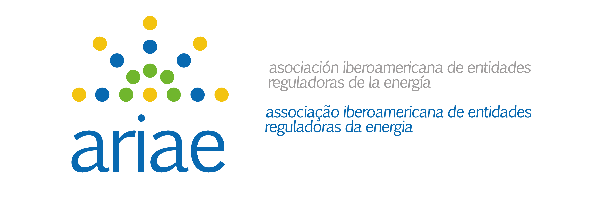 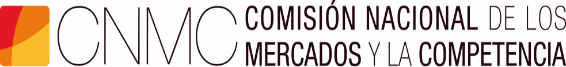 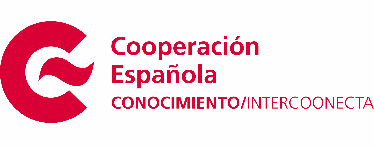 XVIII CURSO DE REGULACIÓN ENERGÉTICA: “PLANES NACIONALES DE ENERGÍA Y CLIMA”Del 17 al 28 de mayo de 2021 (formato virtual)16:00 h a 18:00 h CET  Segunda semana.- Adicionalmente a la sesión en directo, se abrió un foro de debate con el resto de participantes en relación a dos cuestiones planteadas por el profesor de la ponencia principal. Viernes 28 de mayo 16:00–18:00 h CETViernes 28 de mayo 16:00–18:00 h CET16:00-17:00Ponencia principal primera.- Biocombustibles. Ponente: D. Carlos Orlando Enrique da Silva (Superintendente de Biocombustibles y Calidad de Productos de ANP, de Brasil)Ponencia principal segunda.- El hidrógeno verde y biogas. Ponente: D. Luis Jesús Sánchez de Tembleque. CNMC. Secretario Ejecutivo de ARIAE17:00-17:55Debate regulatorio sobre experiencias reales (cuatro grupos de participantes, 10 minutos cada uno):  Dña. Maria Mercedes Degreef y D. Israel Alejandro Godoy, de la Gerencia de Protección al Usuario de ENARGAS, ArgentinaD. David Peña Martinez y Dña. Maria Loreto Zubicueta Gallardo, Departamento de Hidrocarburos y Departamento Jurídico de la CNE de ChileD. Carlos Alberto Palacios Olivera y Dña. Lila Alejandra Medroa Talancha, Asesor y Especialista Legal de OSINERGMIN de PerúDña. Alexandra Jardine Wall, Directora de Asuntos Internacionales, CNH de México17:55-18:05Clausura:D. Mariano Bacigalupo. Consejero de la CNMC de España y Vicepresidente de ARIAEDña. Carmen de Diego. Responsable de Programas del CF de AECID en Montevideo  